Skeletal System Note Sheet                     7th Grade Science                                   Ms. CyriacName:_________________________________________________________ Period:_____________5 Main Functions1.  2.  3.  4.  5.  2 main parts of skeletal system1.  Axial- center of skeleton- 2.  Appendicular - 4 Types of Bones1.  Long BonesEx - 2.  Short BonesEx - 3.  Flat bonesEx - 4.  Irregular BonesEx - 2 Layers of Bone1.  Periosteum – outer layer-2. Endosteum – inner layer-3 Types of Joints1.  ______________________________ - a location in the body where two or more bones meet to enable movement2.  ______________________________________________________________- enables wide range of motion Example – shoulder and hip3.  ______________________________________________- lesser range of motion than ball and socketExample –elbow and knee4.  _____________________________________________- enables rotation of head and forearm3 Types of Connective Tissue1.  ___________________________________ – strong flexible tissue that makes up soft parts of the body- tip of nose, ear- all bones start of as cartilage- as cartilage hardens, it turns into bone2.  __________________________________ – connects BONE to BONE3.  __________________________________ – connects MUSCLE to BONE- Problems of Skeletal System1. __________________________________________ – any type of break in the bone4 types 1a.  ____________________________________________ –  parts of the bone do not separate           1b.  ____________________________________________ – when there is a complete break across the bone1c.  ____________________________________________ –  bone shatters in more than two pieces1d.  ___________________________________________ – break in bone punctures the skin2.  _________________________________________ –  progressive loss of bone tissue- bones become weak and brittle-Caused by a lack of __________________________ and _______________________________--Weight training and physical activity help __________________________ bone mass3. _____________________________________________ - curvature of the spine- Depending on how serious, can be treated by light __________________, a special __________, or ______________.Problems of the Joints1.  __________________________________________ –  bone slips out of place2.  _________________________________________ –  inflammation of a joint 3.  _________________________________________ – ligaments and tendons in the wrist swell, causing numbness, pain, and weakness in the hand. - Caused by normal wear and tear – typing, writing, etc.  Keeping Skeletal System Healthy1. Consume ______________________ and _______________________________! 2.  Participate in regular _________________________ ________________________________3.  Wear _________________________________-Helmets, pads with contact sports, etc.4.  Keep ___________________________________ clean!!-Skeleton Diagram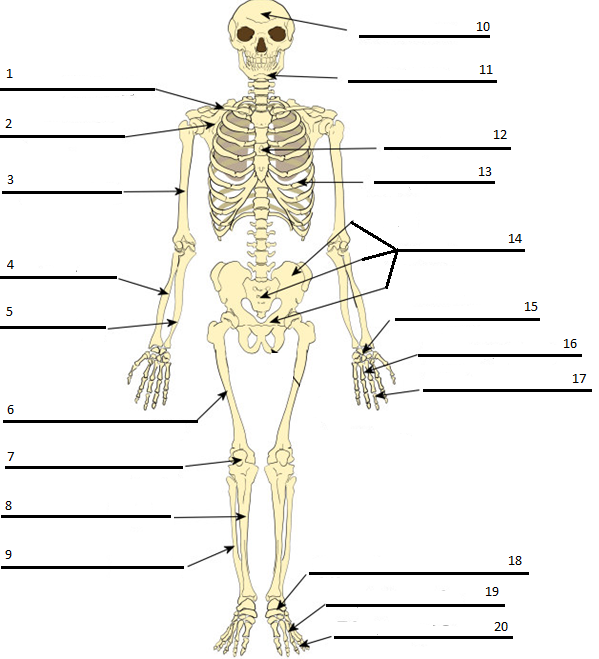 